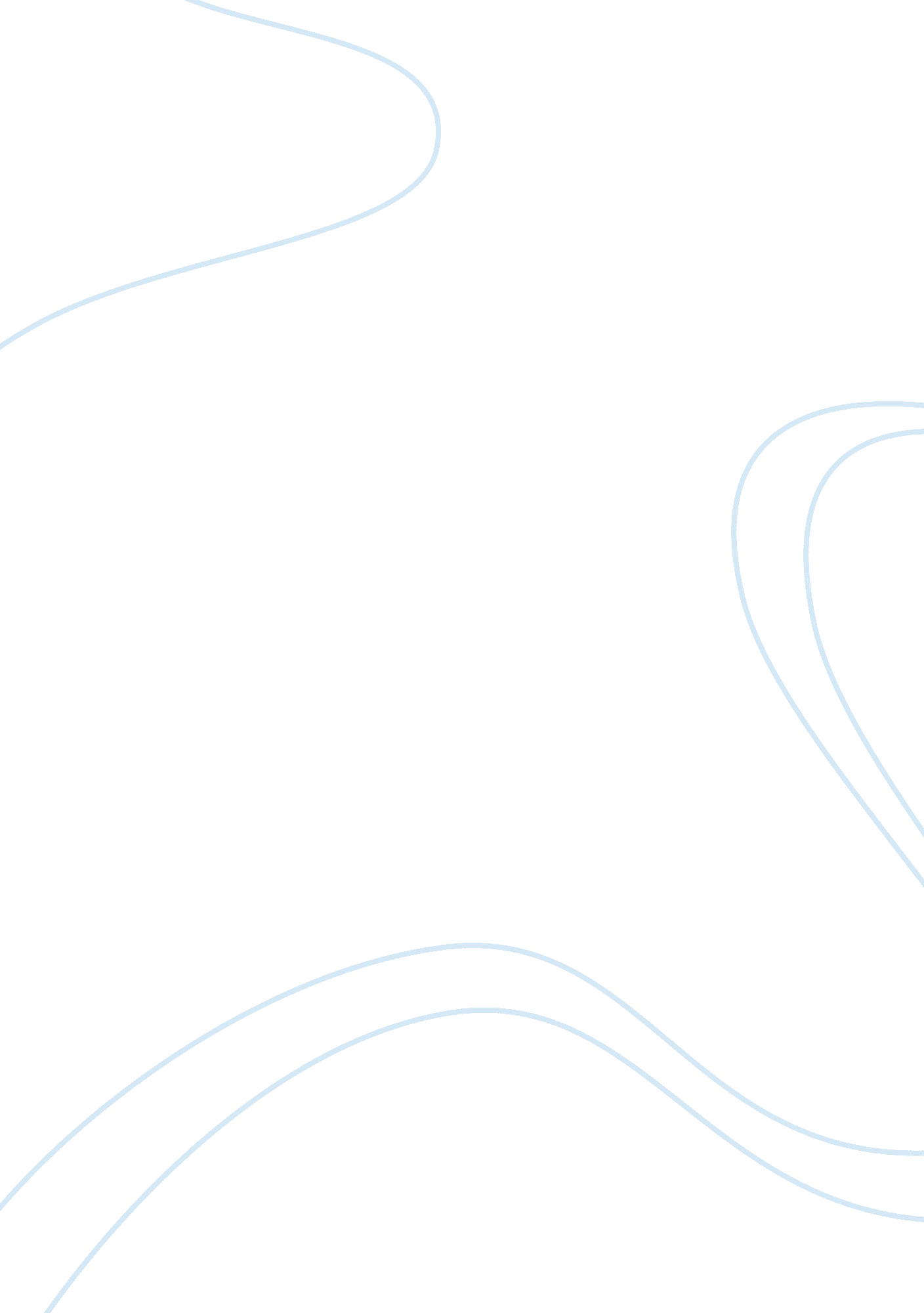 My influenceBusiness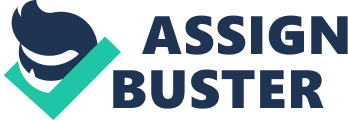 A ton of people in influence me in my life. Some people influence me more than others. Mr. lazo, my art teacher, influences me a ton. Some teachers do to, but its nothing like Mr. Lazo does. He influenced me by doing and saying loys of things. His jokes, his jokes are so funny and he makes me want to make more people laugh. He pushes me to get beter at art and it is showing. He shows me how good at art he is and what I can become. I have learned so much and I will learn more throughout the year. Mr. Lazo is a great teacher and will teach you a ton of stuff. He willl make you a beter artist in many ways. No one that has meet im has not liked him. His art is the best I have ever seen. Mr. Lazo is one of the best teachers I have ever had. 